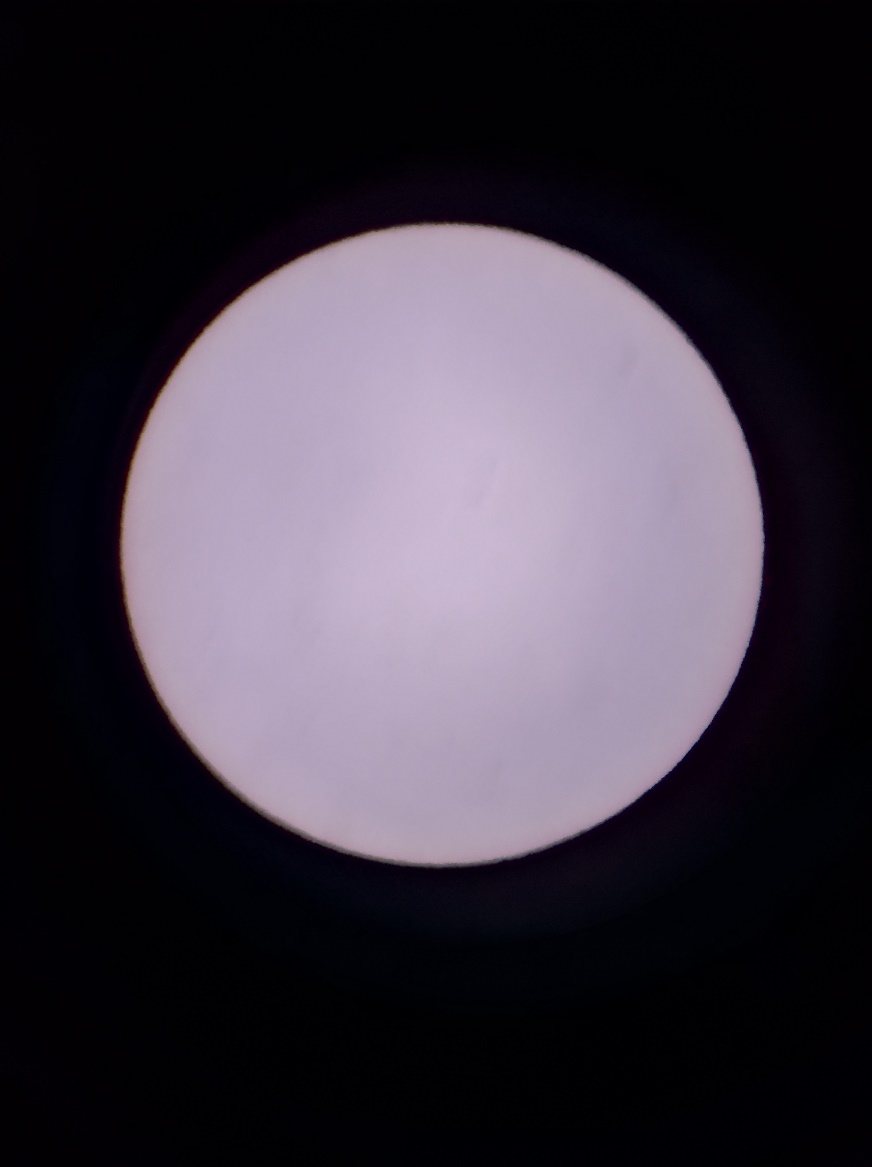 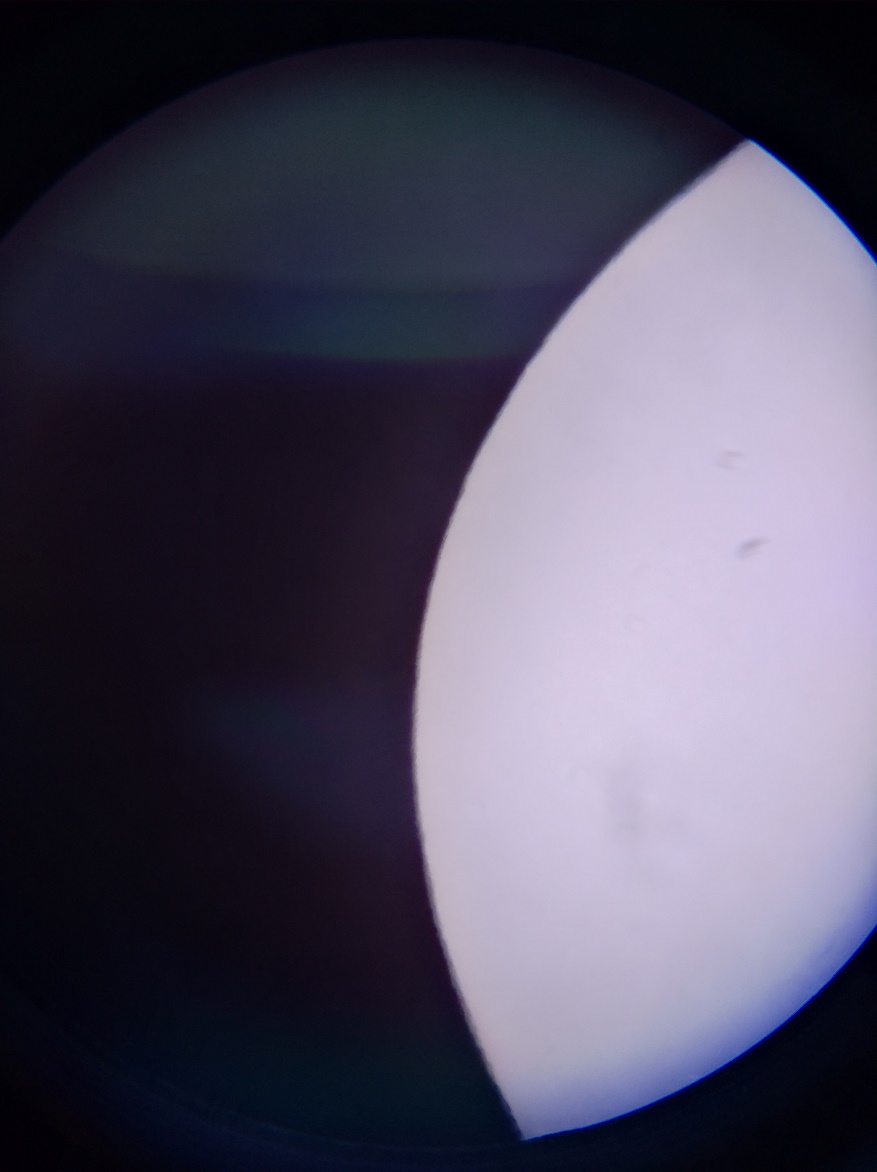 Sonce 22. april 2020 – Oprema: Celestron SC 9,25 inch f/10+                                         Sonce 22. april 2020 – Oprema: Celestron SC 9,25 inch f/10++Baader zaščitna folija za objektiv+CG-5 GOTO+okular 32 mm+                                    +Baader zaščitna folija za objektiv+CG-5 GOTO+okular 15 mm++Huawei nova                                                                                                                            +Huawei nova